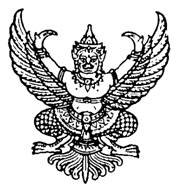 ประกาศกรมธุรกิจพลังงานเรื่อง กำหนดสถานที่แจ้งการประกอบกิจการควบคุมประเภทที่ ๒สถานที่ยื่น แบบคำขอ และแบบใบอนุญาตของการประกอบกิจการควบคุมประเภทที่ ๓พ.ศ. ๒๕๕๖อาศัยอำนาจตามความในข้อ ๔๘ ข้อ ๔๙ ข้อ ๕๐ ข้อ ๕๑ วรรคหนึ่ง ข้อ ๕๕ วรรคหนึ่งและวรรคสอง ข้อ ๕๘ วรรคหนึ่ง ข้อ ๕๙ วรรคหนึ่ง และข้อ ๖๐ วรรคหนึ่ง แห่งกฎกระทรวงกำหนดหลักเกณฑ์ วิธีการ และเงื่อนไขเกี่ยวกับการแจ้ง การอนุญาต และอัตราค่าธรรมเนียมเกี่ยวกับการประกอบกิจการน้ำมันเชื้อเพลิง พ.ศ. ๒๕๕๖ ออกตามความในพระราชบัญญัติควบคุมน้ำมันเชื้อเพลิง พ.ศ. ๒๕๔๒ แก้ไขเพิ่มเติมโดยพระราชบัญญัติควบคุมน้ำมันเชื้อเพลิง (ฉบับที่ ๒) พ.ศ. ๒๕๕๐ อธิบดีกรมธุรกิจพลังงาน จึงออกประกาศไว้ ดังต่อไปนี้ข้อ ๑ ประกาศนี้ให้ใช้บังคับตั้งแต่บัดนี้ เป็นต้นไปส่วนที่ ๑น้ำมันข้อ ๒ ในการแจ้งการประกอบกิจการควบคุมประเภทที่ ๒ ตามข้อ ๔๓ (๑) - (๔) ของกฎกระทรวงกำหนดหลักเกณฑ์ วิธีการ และเงื่อนไขเกี่ยวกับการแจ้ง การอนุญาต และอัตราค่าธรรมเนียมเกี่ยวกับการประกอบกิจการน้ำมันเชื้อเพลิง พ.ศ. ๒๕๕๖ ให้ผู้ประกอบกิจการแจ้งการประกอบกิจการ พร้อมเอกสารและหลักฐาน ณ สถานที่ดังต่อไปนี้(๑) ในเขตกรุงเทพมหานคร ให้แจ้ง ณ กรมธุรกิจพลังงาน กระทรวงพลังงาน(๒) ในเขตจังหวัดอื่นนอกจากเขตกรุงเทพมหานคร ให้แจ้ง ณ สำนักงานขององค์กรปกครองส่วนท้องถิ่นที่สถานประกอบการนั้นตั้งอยู่ข้อ ๓ ในการยื่นคำขอรับใบอนุญาตประกอบกิจการควบคุมประเภทที่ ๓ ตามข้อ ๔๔(๑)-(๙)ของกฎกระทรวงกำหนดหลักเกณฑ์ วิธีการ และเงื่อนไขเกี่ยวกับการแจ้ง การอนุญาต และอัตราค่าธรรมเนียมเกี่ยวกับการประกอบกิจการน้ำมันเชื้อเพลิง พ.ศ. ๒๕๕๖ ให้ผู้ประกอบกิจการยื่นแบบคำขอ พร้อมเอกสารและหลักฐาน ณ สถานที่ดังต่อไปนี้(๑) ผู้ประกอบกิจการคลังน้ำมัน สถานีบริการน้ำมันประเภท ฉ ระบบการขนส่งน้ำมันทางท่อ ให้ยื่น ณ กรมธุรกิจพลังงาน กระทรวงพลังงาน(๒) ผู้ประกอบกิจการสถานที่เก็บรักษาน้ำมัน ลักษณะที่สาม สถานีบริการน้ำมันประเภท ก สถานีบริการน้ำมันประเภท ข สถานีบริการน้ำมันประเภท ค ลักษณะที่สอง สถานีบริการน้ำมันประเภท จ ลักษณะที่สอง ในเขตกรุงเทพมหานคร ให้ยื่น ณ กรมธุรกิจพลังงาน กระทรวงพลังงาน(๓) ผู้ประกอบกิจการสถานีบริการน้ำมันประเภท ก สถานีบริการน้ำมันประเภท ข สถานีบริการน้ำมันประเภท ค ลักษณะที่สอง สถานีบริการน้ำมันประเภท จ ลักษณะที่สอง ในเขตจังหวัดอื่นนอกจากเขตกรุงเทพมหานคร ให้ยื่น ณ สำนักงานขององค์กรปกครองส่วนท้องถิ่นที่สถานประกอบการนั้นตั้งอยู่(๔) ผู้ประกอบกิจการสถานที่เก็บรักษาน้ำมัน ลักษณะที่สาม ในเขตจังหวัดอื่นนอกจากเขตกรุงเทพมหานคร ให้ยื่น ณ สำนักงานพลังงานจังหวัด(๕) ผู้ประกอบกิจการสถานที่เก็บรักษาน้ำมัน ลักษณะที่สาม คลังน้ำมัน ระบบการขนส่งน้ำมันทางท่อ เฉพาะในส่วนของน้ำมันดิบที่อยู่ในกำกับดูแลของกรมเชื้อเพลิงธรรมชาติในเขตกิจการปิโตรเลียมตามพระราชบัญญัติปิโตรเลียมพ.ศ.๒๕๑๔ ให้ยื่น ณ กรมเชื้อเพลิงธรรมชาติ กระทรวงพลังงาน(๖) ผู้ประกอบกิจการถังขนส่งน้ำมัน ประเภทรถขนส่งน้ำมันชนิดรถบรรทุกที่จดทะเบียนตามกฎหมายว่าด้วยการขนส่งทางบกหรือประกอบกิจการในเขตกรุงเทพมหานคร ให้ยื่น ณ 
กรมธุรกิจพลังงาน กระทรวงพลังงาน(๗) ผู้ประกอบกิจการถังขนส่งน้ำมัน ประเภทรถขนส่งน้ำมันชนิดรถบรรทุกที่จดทะเบียนตามกฎหมายว่าด้วยการขนส่งทางบก หรือประกอบกิจการในเขตจังหวัดอื่น ให้ยื่น ณ สำนักงานพลังงานจังหวัด(๘) ผู้ประกอบกิจการถังขนส่งน้ำมัน ประเภทรถขนส่งน้ำมันชนิดรถกึ่งพ่วงและรถขนส่งน้ำมันที่ใช้เติมน้ำมันให้อากาศยานภายในสนามบินและรถไฟขนส่งน้ำมัน ให้ยื่น ณ กรมธุรกิจพลังงาน กระทรวงพลังงาน(๙) ผู้ประกอบกิจการถังขนส่งน้ำมันที่ผลิตขึ้นนับแต่วันที่กฎกระทรวงกำหนดหลักเกณฑ์วิธีการ และเงื่อนไขเกี่ยวกับการแจ้ง การอนุญาต และอัตราค่าธรรมเนียมเกี่ยวกับการประกอบกิจการน้ำมันเชื้อเพลิง พ.ศ. ๒๕๕๖ มีผลใช้บังคับ ให้ยื่นคำขอรับใบอนุญาตประกอบกิจการควบคุมประเภทที่ ๓ ณ กรมธุรกิจพลังงาน กระทรวงพลังงานข้อ ๔ แบบคำขอรับใบอนุญาต แบบใบอนุญาต แบบคำขอแก้ไขเปลี่ยนแปลง แบบใบอนุญาตแก้ไขเปลี่ยนแปลง แบบคำขอต่ออายุใบอนุญาต แบบคำขอรับใบแทนใบอนุญาต และแบบคำขอโอน ใบอนุญาต ของการประกอบกิจการควบคุมประเภทที่ ๓ ตามที่กำหนดในข้อ ๓ 
ให้เป็นไปตามท้ายประกาศ ดังต่อไปนี้(๑) แบบคำขอรับใบอนุญาตประกอบกิจการควบคุมประเภทที่ ๓ ให้ใช้แบบ ธพ.น.๑(๒) แบบคำขอรับใบอนุญาตประกอบกิจการควบคุมประเภทที่ ๓ สำหรับระบบการขนส่งน้ำมันทางท่อ ให้ใช้แบบ ธพ.น.๑ท(๓) แบบคำขอรับใบอนุญาตประกอบกิจการควบคุมประเภทที่ ๓ สำหรับถังขนส่งน้ำมันให้ใช้แบบ ธพ.น.๑ข(๔) แบบใบอนุญาตประกอบกิจการควบคุมประเภทที่ ๓ ให้ใช้แบบ ธพ.น.๒(๕) แบบคำขอต่ออายุใบอนุญาตประกอบกิจการควบคุมประเภทที่ ๓ ให้ใช้แบบ ธพ.น.๓(๖) แบบคำขอแก้ไขเปลี่ยนแปลงการประกอบกิจการควบคุมประเภทที่ ๓ ให้ใช้แบบ ธพ.น.๔ หรือ ธพ.น.๔ท หรือ ธพ.น.๔ข แล้วแต่กรณี(๗) แบบใบอนุญาตแก้ไขเปลี่ยนแปลงการประกอบกิจการควบคุมประเภทที่ ๓ ให้ใช้แบบ ธพ.น.๒ และเขียนหรือประทับตราความว่า “แก้ไขเปลี่ยนแปลง” ด้วยอักษรสีแดงไว้ด้านบนของใบอนุญาต(๘) แบบคำขอโอนใบอนุญาตประกอบกิจการควบคุมประเภทที่ ๓ ให้ใช้แบบ ธพ.น.๕(๙) แบบคำขอรับใบแทนใบอนุญาตประกอบกิจการควบคุมประเภทที่ ๓ ให้ใช้แบบ ธพ.น.๖ส่วนที่ ๒ก๊าซปิโตรเลียมเหลวข้อ ๕ ในการแจ้งการประกอบกิจการควบคุมประเภทที่ ๒ ตามข้อ ๔๓ (๕) - (๗) ของกฎกระทรวงกำหนดหลักเกณฑ์ วิธีการ และเงื่อนไขเกี่ยวกับการแจ้ง การอนุญาต และอัตราค่าธรรมเนียมเกี่ยวกับการประกอบกิจการน้ำมันเชื้อเพลิง พ.ศ. ๒๕๕๖ ให้ผู้ประกอบกิจการแจ้งการประกอบกิจการ พร้อมเอกสารและหลักฐาน ณ สถานที่ดังต่อไปนี้(๑) ในเขตกรุงเทพมหานคร ให้แจ้ง ณ กรมธุรกิจพลังงาน กระทรวงพลังงาน(๒) ในเขตจังหวัดอื่นนอกจากเขตกรุงเทพมหานคร ให้แจ้ง ณ สำนักงานพลังงานจังหวัดข้อ ๖ ในการยื่นคำขอรับใบอนุญาตประกอบกิจการควบคุมประเภทที่ ๓ ตาม ข้อ ๔๔ (๑๐) - (๑๘) ของกฎกระทรวงกำหนดหลักเกณฑ์ วิธีการ และเงื่อนไขเกี่ยวกับการแจ้ง การอนุญาต และอัตราค่าธรรมเนียมเกี่ยวกับการประกอบกิจการน้ำมันเชื้อเพลิง พ.ศ. ๒๕๕๖ ให้ผู้ประกอบกิจการยื่นแบบคำขอ พร้อมเอกสารและหลักฐาน ณ สถานที่ดังต่อไปนี้(๑) ในเขตกรุงเทพมหานคร ให้ยื่น ณ กรมธุรกิจพลังงาน กระทรวงพลังงาน(๒) ในเขตจังหวัดอื่นนอกจากเขตกรุงเทพมหานคร ให้ยื่น ณ สำนักงานพลังงานจังหวัดข้อ ๗ แบบคำขอรับใบอนุญาต แบบใบอนุญาต แบบคำขอแก้ไขเปลี่ยนแปลง แบบใบอนุญาตแก้ไขเปลี่ยนแปลง แบบคำขอต่ออายุใบอนุญาต แบบคำขอรับใบแทนใบอนุญาต และแบบคำขอโอนใบอนุญาตของการประกอบกิจการควบคุมประเภทที่ ๓ ตามที่กำหนดในข้อ ๖ ให้เป็นไปตามท้ายประกาศดังต่อไปนี้(๑) แบบคำขอรับใบอนุญาตประกอบกิจการควบคุมประเภทที่ ๓ ให้ใช้แบบ ธพ.ก.๑(๒) แบบคำขอรับใบอนุญาตประกอบกิจการควบคุมประเภทที่ ๓ สำหรับระบบการขนส่งก๊าซปิโตรเลียมเหลวทางท่อ ให้ใช้แบบ ธพ.ก.๑ท(๓) แบบคำขอรับใบอนุญาตประกอบกิจการควบคุมประเภทที่ ๓ สำหรับถังขนส่งก๊าซปิโตรเลียมเหลว ให้ใช้แบบ ธพ.ก.๑ข(๔) แบบใบอนุญาตประกอบกิจการควบคุมประเภทที่ ๓ ให้ใช้แบบ ธพ.ก.๒(๕) แบบคำขอต่ออายุใบอนุญาตประกอบกิจการควบคุมประเภทที่ ๓ ใ ห้ใช้แบบ ธพ.ก.๓(๖) แบบคำขอแก้ไขเปลี่ยนแปลงการประกอบกิจการควบคุมประเภทที่ ๓ ให้ใช้แบบ ธพ.ก.๔หรือ ธพ.ก.๔ท หรือ ธพ.ก.๔ข แล้วแต่กรณี(๗) แบบใบอนุญาตแก้ไขเปลี่ยนแปลงการประกอบกิจการควบคุมประเภทที่ ๓ ให้ใช้แบบ ธพ.ก.๒ และเขียนหรือประทับตราความว่า “แก้ไขเปลี่ยนแปลง” ด้วยอักษรสีแดงไว้ด้านบนของใบอนุญาต(๘) แบบคำขอโอนใบอนุญาตประกอบกิจการควบคุมประเภทที่ ๓ ให้ใช้แบบ ธพ.ก.๕(๙) แบบคำขอรับใบแทนใบอนุญาตประกอบกิจการควบคุมประเภทที่ ๓ ให้ใช้แบบ ธพ.ก.๖ส่วนที่ ๓ก๊าซธรรมชาติข้อ ๘ ในการแจ้งการประกอบกิจการควบคุมประเภทที่ ๒ ตามข้อ ๔๓ (๘) ของกฎกระทรวงกำหนดหลักเกณฑ์ วิธีการ และเงื่อนไขเกี่ยวกับการแจ้ง การอนุญาต และอัตราค่าธรรมเนียมเกี่ยวกับการประกอบกิจการน้ำมันเชื้อเพลิง พ.ศ. ๒๕๕๖ ให้ผู้ประกอบกิจการแจ้งการประกอบกิจการ พร้อมเอกสารและหลักฐาน ณ กรมธุรกิจพลังงาน กระทรวงพลังงานข้อ ๙ ในการยื่นคำขอรับใบอนุญาตประกอบกิจการควบคุมประเภทที่ ๓ ตามข้อ ๔๔  (๑๙) - (๒๓) ของกฎกระทรวงกำหนดหลักเกณฑ์ วิธีการ และเงื่อนไขเกี่ยวกับการแจ้ง การอนุญาต และอัตราค่าธรรมเนียมเกี่ยวกับการประกอบกิจการน้ำมันเชื้อเพลิง พ.ศ. ๒๕๕๖ ให้ผู้ประกอบกิจการยื่นแบบคำขอพร้อมเอกสารและหลักฐาน ณ กรมธุรกิจพลังงาน กระทรวงพลังงานข้อ ๑๐ ใบอนุญาตประกอบกิจการควบคุมประเภทที่ ๓ ของระบบการขนส่งก๊าซธรรมชาติทางท่อตามประกาศนี้ ให้หมายถึงใบอนุญาตให้ใช้ระบบการขนส่งก๊าซธรรมชาติทางท่อ ตามกฎกระทรวงระบบการขนส่งก๊าซธรรมชาติทางท่อ พ.ศ. ๒๕๕๖ข้อ ๑๑ แบบคำขอรับใบอนุญาต แบบใบอนุญาต แบบคำขอแก้ไขเปลี่ยนแปลง แบบใบอนุญาตแก้ไขเปลี่ยนแปลง แบบคำขอต่ออายุใบอนุญาต แบบคำขอรับใบแทนใบอนุญาต และแบบคำขอโอนใบอนุญาตของการประกอบกิจการควบคุมประเภทที่ ๓ ตามที่กำหนดในข้อ ๙ ให้เป็นไปตามท้ายประกาศดังต่อไปนี้(๑) แบบคำขอรับใบอนุญาตประกอบกิจการควบคุมประเภทที่ ๓ ให้ใช้แบบ ธพ.ช.๑(๒) แบบคำขอรับใบอนุญาตประกอบกิจการควบคุมประเภทที่ ๓ สำหรับระบบการขนส่งก๊าซธรรมชาติทางท่อ ให้ใช้แบบ ธพ.ช.๑ท(๓) แบบคำขอรับใบอนุญาตประกอบกิจการควบคุมประเภทที่ ๓ สำหรับถังขนส่งก๊าซธรรมชาติ ให้ใช้แบบ ธพ.ช.๑ข(๔) แบบใบอนุญาตประกอบกิจการควบคุมประเภทที่ ๓ ให้ใช้แบบ ธพ.ช.๒(๕) แบบคำขอต่ออายุใบอนุญาตประกอบกิจการควบคุมประเภทที่ ๓ ให้ใช้แบบ ธพ.ช.๓(๖) แบบคำขอแก้ไขเปลี่ยนแปลงการประกอบกิจการควบคุมประเภทที่ ๓ ให้ใช้แบบ ธพ.ช.๔ หรือ ธพ.ช.๔ท หรือ ธพ.ช.๔ข แล้วแต่กรณี(๗) แบบใบอนุญาตแก้ไขเปลี่ยนแปลงการประกอบกิจการควบคุมประเภทที่ ๓ ให้ใช้แบบ ธพ.ช.๒ และเขียนหรือประทับตราความว่า “แก้ไขเปลี่ยนแปลง” ด้วยอักษรสีแดงไว้ด้านบนของใบอนุญาต(๘) แบบคำขอโอนใบอนุญาตประกอบกิจการควบคุมประเภทที่ ๓ ให้ใช้แบบ ธพ.ช.๕(๙) แบบคำขอรับใบแทนใบอนุญาตประกอบกิจการควบคุมประเภทที่ ๓ ให้ใช้แบบ ธพ.ช.๖                                                      ประกาศ ณ วันที่ ๒๓ กันยายน พ.ศ. ๒๕๕๖                                                                 นายวีระพล จิรประดิษฐกุล                                                                (นายวีระพล จิรประดิษฐกุล)                                                                  อธิบดีกรมธุรกิจพลังงาน